Аннотация Дополнительная общеобразовательная общеразвивающая программа «Мультимедийная журналистика». Статус программы: модифицированная.Цель программы - создать условия для оптимальной социальной и творческой самореализации личности и стимулируя активность обучающихся в поисках профессии, подготовить обучающихся к сотрудничеству с городскими средствами массовой информации и возможному выбору журналистики как будущей профессии. Контингент обучающихся: обучающиеся школ города.Программа рассчитана на детей с 10 до 15 лет.Продолжительность реализации программы: 1 год. Режим занятий: занятия организуются 2 раза в неделю по 2 часа, всего 144 часа в год. Форма организации процесса обучения: занятия организуются в учебных группах. Краткое содержание: знакомство с профессиями репортера, писателя, блогера, телеведущего, журналиста, редактора. Обучение ораторскому мастерству, работе с компьютерными программами. Обучение навыкам и умениям работы с медиапродуктами, создание газеты, аккаунтов, страниц в социальных сетях. Планируемый результат: овладение навыками и умениями работы с медиаматериалами, подготовка к публичным выступлениям, проявление социальной и творческой активности детей через их участие в мероприятиях и акциях различного уровня и назначения, воспитание адекватной самооценки, формирование позитивной мотивации к трудовой деятельности.ПОЯСНИТЕЛЬНАЯ ЗАПИСКАВ воспитании и образовании молодого поколения, особую, ни с чем не сравнимую роль играют средства массовой информации. Они не только становятся для ребят «окном в мир», но и серьезно воздействуют на их жизненные идеалы и ценности. Как источник социальной информации они определяют, формируют не только видение мира и восприятие других людей, но и отношение к обществу. Главная же задача образовательного процесса как раз и состоит в социализации личности, поэтому сосуществование образовательной системы и СМИ является плодотворным, а их взаимодействие – мощным фактором социального развития подрастающего поколения. Дополнительная общеобразовательная общеразвивающая программа «Мультимедийная журналистика» имеет техническую направленность, поскольку ориентирует обучающихся на выбор профиля обучения. Ее введение обусловлено тем, что определенный круг ребят стремится развить в себе умения и способности, необходимые для занятий журналистикой.  Уровень сложности программы: стартовый.Актуальность программы объединения «Мультимедийная журналистика» связана с решением такой задачи как социально-творческое развитие личности, профессиональная ориентация, социализация и личностное становление детей и подростков. Участие ребят в создании средств массовой информации даёт им возможность определиться в сфере массовой коммуникации, реализоваться в интересном деле, утвердить себя и свои успехи в общественном мнении. Подростки получают возможность выявить свои способности, профессиональные качества, определиться в мире профессий. Умению интересно рассказывать, выделять главное, излагать свои мысли на бумаге, правильно задавать вопросы и слушать собеседника нужно учиться. При этом следует учитывать, что дополнительная общеобразовательная общеразвивающая программа направлена на создание условий для развития ребенка, развитие мотивации к познанию и творчеству, обеспечение эмоционального благополучия ребенка, приобщение обучающихся к общечеловеческим ценностям, профилактику асоциального поведения, создание условий для социального, культурного и профессионального самоопределения, творческой самореализации личности ребенка, укрепление психического и физического здоровья. Новизна данной дополнительной общеобразовательной программы заключается в обучении детей основам работы журналиста, верстки газеты и журнала в совокупности с практическими мероприятиями по созданию газеты в тесном сотрудничестве с местными газетами и периодическими изданиями города. Педагогическая целесообразность программы объясняется тем что, занимаясь в объединении «Мультимедийная журналистика», обучающиеся получат опыт собственной журналистской деятельности и опыт общения с коллегами по профессии (как с юнкорами, так и с профессиональными журналистами). Это способствует осознанию подростков общественной значимости их дела. Программа является базой для развития дисциплины мышления, логики, аналитических и других умений и навыков, а проходящее через каждое занятие обостренное внимание к слову, языку   общения, приводит   к   пониманию   его, воспитывает   уважение к слову   и ответственность перед ним.Цель программы: создать условия для оптимальной социальной и творческой самореализации личности и, стимулируя активность обучающихся в поисках профессии, подготовить обучающихся к сотрудничеству с городскими средствами массовой информации и возможному выбору журналистики как будущей профессии. В ходе достижения целей программы решаются следующие задачи: Личностные:содействие воспитанию уважения к собственному и труду других людей;привитие навыков проведения самостоятельного контроля качества во время выполнения работы;содействие воспитанию коммуникативных способностей.Метапредметные:развитие личностного самообразования, активности, самостоятельности и умения работать в команде (при совместных проектных работах);развитие интереса к поисково-исследовательской работе при решении конструкторско-технологических задач.Предметные (образовательные):- вооружение обучающихся совокупностью знаний о принципах журналистской деятельности, особенностях журналистской профессии, а также о профессиях, имеющих прямое и косвенное отношение к медиасфере;-  изучение основ журналистского творчества;- формирование навыков журналистского мастерства, приобретение первичного профессионального опыта и начальной профессиональной ориентации; - формирование практических навыков создания средств массовой информации;- воспитание культуры поведения и речи.Занятия в объедении проходят по следующей методике:а) теоретическая часть (беседа, дискуссия);б) практическая часть (выполнение обучающимся заданий под наблюдением педагога).Программа объединения «Мультимедийная журналистика» рассчитана на обучающихся в возрасте 10-15 лет. Базовый период обучения – 1 год. Программа рассчитана на 144 часа. Занятия проходят 1-2 раза в неделю по 2 часа.Форма обучения: групповая, индивидуальная и фронтальная. В ходе процесса обучения возможна их комбинация – зависит от качества усвоения обучающимися программы.Программа предусматривает учет возрастных особенностей, поэтапный рост сложности выполняемой деятельности и постепенное совершенствование навыков работы с инструментами.	Особенности организации образовательного процесса. Обучение осуществляется в группах. Состав группы - постоянный. Количественный состав группы 12-15 человек.Формы контроля реализации программы:- защита проекта;- творческая работа;- конкурс, викторина, тестирование.Формы подведения итогов реализации программного материала (диагностика знаний):- первичная аттестация;- промежуточная аттестация;- итоговая аттестация. Дополнительная общеобразовательная общеразвивающая программа «Мультимедийная журналистика» ежегодно обновляется в связи с развитием науки, техники, социальной сферы и изменениями в законодательных актах системы образования.УЧЕБНЫЙ ПЛАНСОДЕРЖАНИЕ ПРОГРАММЫВводное занятие – 2ч. Ознакомление с планом работы программы «Мультимедийная журналистика», с целями, задачами. Правила работы и поведения. Правила по технике безопасности. Решение организационных вопросов.Журналистика и СМИ - 2ч.Теория: Знакомство с разными определениями понятия «Журналистика». Предыстория журналистики. Беседа о взаимосвязи и взаимообусловленности журналистики с понятием средства массовой информации. Виды СМИ. Беседа «Кто такой юнкор?»Практика: просмотр видеосюжетов «Характеристика групп СМИ» (печатной прессы, аудиовизуальных СМИ, информационных служб).Редакция газеты. Функции сотрудников редакции. Создание учебной модели детской редакции  - 14ч.Теория. Структура редакции газеты. Функциональные обязанности сотрудников редакции. Средства массовой информации. Знакомство с образцами печатной продукции. Практика. Экскурсия в редакцию газеты «Красное знамя», знакомство с организацией работы редакции, разделением полномочий между сотрудниками редакции. Создание детской редакции. Качества, необходимые для журналиста – 2ч.Теория: основные профессиональные качества журналиста: объективность, оперативность, толерантность, коммуникабельность, эрудированность, целеустремлённость и активность. Практика: дискуссия на тему: «Самый преуспевающий журналист XXI века». Составление иерархии профессиональных качеств журналиста.Информация. Способы сбора и обработки информации - 16ч.Теория. Понятие «информация». Способы сбора информации. Типы информации. Методы обработки информации: выписки, цитаты, конспекты, тезисный план. Практика. Работа в библиотеке с книгой, виды обработки информации.Структура газеты.  Анализ информационных изданий- 10ч.Теория. Знакомство с основными элементами газеты.Практика. Анализ информационных изданий. Определение названия детской газеты, создание рубрик, подбор тем и создание заголовков публицистических высказываний. Проектирование детской газеты.Языковые средства публицистического высказывания - 26ч.Теория. Свойства устной речи: тон, темп. Техника устной речи: речевое дыхание, качества голоса, дикция и орфоэпия. Письменная речь: правильность, точность, чистота, логичность, богатство, выразительность, уместность. Публицистический стиль языка и речи. Практика. Выполнение дыхательных упражнений, работа над совершенствованием свойств и качеств голоса, дикционная гимнастика. Анализ письменных текстов, определение стилевой принадлежности, устранение языковых ошибок.8. Жанры печатной журналистики - 36ч.Теория: Виды жанров: информационные, аналитические и художественно-публицистические. Информационные жанры: критическая заметка, интервью, беседа, репортаж, отчет. Аналитические жанры: статья, рецензия, обозрение. Художественно-публицистические жанры: очерк, фельетон, эссе. Практика: анализ основных отличительных черт информационных, аналитических и художественно-публицистических жанров. Написание работ по заданным жанрам.               9.Выпуск информационных изданий: плакатов, коллажей, малоформатных газет -20ч.Теория. Плакат, коллаж, малоформатная газета: сходство и различие изданий. Тема, заголовок в информационном издании. Соотношение содержания и формы издания. Практика. Оформление плаката, коллажа, малоформатной газеты. Презентация индивидуальных малоформатных газет.Курс блогерства - 14ч.Теория. Краткая история развития блогинга. Разновидности блогов. Техническая основа блогов. Вопросы этики в блогах. Практика. Оформление своих постов, фотографий в социальных сетях.Итоговое занятие- 2 ч.Практика. Защита проектов обучающихся.Планируемые результаты освоения программы:Обучающийся будет знать: -   основные понятия журналистики;-   исторические этапы развития журналистики;-   типы СМИ и типологию печатных СМИ;-   основные жанры периодический печати;-   основные элементы газетной полосы, их функции и особенности;-   основы редактирования журналистских текстов.Обучающийся будет уметь:-   искать, анализировать и обрабатывать информацию;-   различать    и    самостоятельно    создавать    материалы    информационного, аналитического или художественно-публицистического характера;-   писать материалы на заданные темы в жанрах заметки, репортажа, статьи, рецензии, очерка;-   брать интервью;- правильно излагать свои мысли;- ориентироваться в информационном потоке;- логически мыслить;- правильно выбирать, осознавать, принимать информацию.МЕТОДИЧЕСКОЕ ОБЕСПЕЧЕНИЕ ПРОГРАММЫ            Методы обучения: словесный, наглядный, объяснительно-иллюстративный, игровой, проектный, практический. 	Методы воспитания: убеждение, поощрение, упражнение, мотивация.
	Педагогические технологии: группового обучения, игровые, коллективной творческой деятельности, проектного обучения, здоровьесберегающие.   	Групповые технологии – обучение проходит в разновозрастных группах, объединяющих старших и младших общим делом. Применяются при создании крупных проектов, коллекций. Коллективная   деятельность организуется, если при наименьших затратах времени и сил нужно выполнить трудоёмкую работу. 	Игровые технологии – это игры, способствующие развитию качеств, присущих творческой личности. Эмоциональность, память, наблюдательность, любознательность, чувство юмора, развиваются через коллективные игры, которые сплачивают группу, поднимают настроение, активизируют детей.	Технология коллективной творческой деятельности - организуется совместная деятельность детей и педагога, вместе продумываются все этапы и тонкости изготовления задуманного изделия. Коллективная работа способствует разностороннему развитию учащихся, формирует нравственные качества детей. Дружно творить – вот что помогает детям получать для себя знания и умения, чувствовать при этом себя единым целым с коллективом. 
	 При выполнении коллективных заданий, на обучающегося возлагается большая ответственность, от качества их работы, зависит результат коллективной работы. Коллективное исполнение работ – это наиболее эффективная форма организация труда, так как при наименьших затратах сил и времени удается выполнить трудоемкую работу. Такая форма работы способствует сплочению коллектива, а возможность соревнования между индивидуальными исполнителями позволяет ускорить работу и улучшить ее качество. Коллективное выполнение заданий содействует воспитанию общительности и дружеских взаимоотношений в коллективе.	Технология проектного обучения - ребята учатся создавать дизайн-проекты газет и умело защищать их перед другими. Поощряется смелость в поисках новых форм, проявление фантазии, воображения.	Здоровьесберегающие технологии. Важное значение в проведении занятий имеет организация динамических пауз. Введение этих упражнений в процесс занятия обеспечивает своевременное снятие физической усталости и оживление работоспособности детей. Количество таких пауз (физкультминутки) в течение занятия зависит от возраста детей, от сложности изучаемого материала, от состояния работоспособности. Занятия строятся с учетом индивидуальных и возрастных особенностей, степени подготовленности, имеющихся знаний и навыков.	Программа предполагает и дистанционное обучение. Материалы дистанционного обучения (видеозанятия) расположены на YouTube-канале Технопарка (https://www.youtube.com/channel/UCqsjuCQg7ABFqbnTICeh1og). 	Дистанционное обучение - способ организации процесса обучения, основанный на использовании современных информационных и телекоммуникационных технологий, позволяющих осуществлять обучение на расстоянии без непосредственного контакта между педагогом и обучающимися.	Основная цель внедрения дистанционных форм обучения - создание условий обучающимся для свободного доступа к информационным ресурсам и получения качественного образования с помощью дистанционного обучения для развития навыков самостоятельной работы.	Особенности дистанционного обучения: - необходимость стартового набора, в который входит комплект качественного технического обеспечения с выходом в Интернет;- интерактивность образовательного процесса, заключающаяся в непрерывном взаимодействии всех участников обучающего процесса, где каждый учащийся в любой период обучения имеет доступ ко всем материалам обучения и к самому педагогу, который, в свою очередь открыт для обучающегося, как источник опыта в определенной области;- индивидуализация образовательного процесса, вытекает из принципа интерактивности, так как в дистанционном обучении открывается возможность индивидуализировать и персонифицировать процесс обучения.	Основные формы занятий:- электронные кейсы;- форум-занятия (дистанционные занятия, конференции, игры, практические работы и другие формы учебных занятий, проводимых с помощью средств телекоммуникаций и других возможностей сети Интернет).Основные средства:- аудио учебно-информационные материалы;- видео учебно-информационные материалы;- компьютерные обучающие системы.	Платформы для дистанционного обучения:YouTube.
	Основной формой организации образовательного процесса является групповая, используется и индивидуальная. Обучение проводится очно. Программа предусматривает использование следующих форм работы:фронтальной- подача материала всему коллективу детей;
индивидуальной- самостоятельная работа детей с оказанием педагогом помощи при возникновении затруднения, не уменьшая активности и содействуя выработки навыков самостоятельной работы;групповой- когда предоставляется возможность самостоятельно построить свою деятельность на основе принципа взаимозаменяемости, ощутить помощь со стороны друг друга, учесть возможности каждого на конкретном этапе деятельности. Всё это способствует более быстрому и качественному выполнению заданий. Особым приёмом при организации групповой формы работы является ориентирование детей на создание так называемых минигрупп или подгрупп с учётом их возраста и опыта работы.	Формы организации учебного занятия: беседа, практикум, защита проектов, мастер-класс, практическое занятие, экскурсия.	Учебное занятие состоит из нескольких обязательных структурных элементов: 
- приветствие: организация рабочего места, проверка отсутствующих, настрой на работу;
- сообщение новых знаний или постановка проблемы: сообщается тема занятия, цель и задачи; - практическая работа: работа за компьютером, артикуляционные упражнения, выполнение практических заданий, создание медиапродукта, физкультминутки; - подведение итогов: рефлексия.		 Каждое занятие включает в себя теоретическую и практическую часть.  	Теоретические сведения – это объяснение нового материала, информация познавательного характера. Теоретический материал обычно дается в начале занятия, он объясняется просто и понятно. Изъяснение материала сопровождается демонстрацией наглядных пособий. Теоретический материал преподносится в форме информации-рассказа или беседы, сопровождаемой диалогом и вопросами педагога к детям. 	Важное место на занятиях отводится практическим работам, которые включают выполнение макетов газет, написание статей, работу за компьютером в различных программах. Практическая часть является основным закреплением знаний, полученных учащимися в результате объяснения новой темы.          Программа построена на принципах:	Доступности – при изложении материала учитываются возрастные особенности детей, один и тот же материал по-разному преподаётся, в зависимости от возраста и субъективного опыта детей. Материал располагается от простого к сложному. При необходимости допускается повторение части материала через некоторое время.	Наглядности – человек получает через органы зрения почти в 5 раз больнее информации, чем через слух, поэтому на занятиях используются как наглядные материалы, так и обучающие программы.	Сознательности и активности – для активизации деятельности детей используются такие формы обучения, как занятия-игры, конкурсы, совместные обсуждения поставленных вопросов и дни свободного творчества.	Организация контроля включает: первичный, промежуточный и итоговый. А так же, используется диагностический инструментарий, применяемый для определения уровня обученности и уровня воспитанности обучающихся (Приложение № 1).           Обеспечение программы методическими видами продукции: артикуляционные упражнения, разработка игр, беседы, конкурсы, экскурсии, обсуждение, опрос, наблюдения, обзор и анализ материалов, календарный учебный график  (Приложение № 2, 3).	Для успешной реализации программы применяются словесные методы (рассказ, беседа, обсуждение, объяснение), иллюстративно-демонстрационные (иллюстрации, фотографии, просмотр произведений изобразительного и прикладного искусства), эмоциональные методы (поощрение, познавательная игра), социальные методы (развитие желания быть полезным, создание ситуации взаимопомощи, заинтересованность в результатах), практические (упражнение, познавательные игры). Используется дидактический материал: шаблоны, готовая газета. Содержание программы предусматривает использование самых разнообразных форм работы с обучающимися, позволяющих им максимально проявить свою активность и изобретательность, творческий потенциал, выполнять воспитательные задачи по формированию личности, развивать эмоциональное восприятие. В начале занятий дается обоснование изучаемого материала, отмечается актуальность, тематически разъясняется для чего это необходимо. Детям объясняется структура и функции системы, которую предстоит изучить. Дидактические материалы.Наглядные пособия: фотографии, альбомы, книги, журналы, слайды, макеты и готовые газеты.Раздаточный материал: образцы-схемы, шаблоны. Из дидактического обеспечения необходимо наличие тренировочных упражнений, индивидуальных карточек, текстов контрольных работ, разноуровневых заданий, кроссворды, аудио и видеоматериалы, презентации по данным темам. Также может быть использована компьютерная программа MSWord, MSPaint, что позволяет информационный материал передавать детям в качестве средства самостоятельной подготовки. Материально-техническое обеспечениеДля успешной реализации программы необходимо соответствующее помещение. Оно соответствует санитарным нормам 2.4.4.3172-14 «Санитарно-эпидемиологические требования к устройству, содержанию и организации режима работы образовательных организаций дополнительного образования детей». 	Для проведения занятий используется светлый кабинет с естественным и искусственным освещением. В компьютерном классе имеются фрамуги и вентиляторы для проветривания помещения. Занятия проводятся в кабинете, соответствующем требованиям ТБ, пожарной безопасности, санитарным нормам. Кабинет должен иметь хорошее освещение и периодически проветриваться. Температура воздуха поддерживается в соответствии с требованиями СанПиН 2.4.4.3172-14 в пределах от +170 до +200. В наличии должна быть аптечка с медикаментами для оказания первой медицинской помощи.Оборудование помещения:- столы- 7 шт., стулья – 13 шт, шкаф – 1 шт.Материально-технические средства обучения:- мультимедийный компьютер (операционная система с графическим интерфейсом и возможностью подключения к Интернету);- принтер;- средства телекомуникации (электронная почта, Интернет);- фото и видеокамера;- интерактивная доска;- программное обеспечение: Microsoft Publisher, Adobe Photoshop, MSPaint.Кадровое обеспечение программы.	Исламнурова Лилия Ринафовна педагог дополнительного образования первой квалификационной категории с педагогическим стажем 6 лет. Осуществляет дополнительное образование обучающихся в соответствии с образовательной программой. Имеет высшее педагогическое образование. Регулярно повышает свою квалификацию на курсах для работников образования.Диагностический инструментарий, применяемый для определения уровня обученности  и уровня воспитанности обучающихсяСистема оценки «внешнего» результата образовательной деятельности.Критерии и показатели уровня освоения детьми содержания дополнительных  общеобразовательных общеразвивающих программ.Система оценки «внутреннего» результата образовательной деятельности.Критерии и показатели оценки динамики личностного роста обучающихся.СПИСОК ЛИТЕРАТУРЫНОРМАТИВНО-ПРАВОВЫЕ ДОКУМЕНТЫКонституция Российской Федерации.Конвенция о правах ребенка.Федеральный закон Российской Федерации от 29 декабря 2012 года № 273-ФЗ «Об образовании в Российской Федерации».Закон Республики Башкортостан «Об образовании в Республике Башкортостан».Приказ МОиН РФ от 9 ноября 2018г. № 196 «Об утверждении порядка организации и осуществления образовательной деятельности по дополнительным общеобразовательным программам».Концепция развития дополнительного образования детей (Распоряжение Правительства РФ от 4 сентября 2014 г. № 1726-р).Постановление Главного государственного санитарного врача РФ от 04.07.2014г. №41 «Об утверждении СанПиН 2.4.4.3172-14 «Санитарно-эпидемиологические требования к устройству, содержанию и организации режима работы образовательных организаций дополнительного образования детей».Письмо Министерства образования и науки РФ от 18.11.2015 «О направлении Методических рекомендаций по проектированию дополнительных общеразвивающих программ (включая разноуровневые)». Методические рекомендации разработаны Министерством образования и науки РФ совместно с ГАОУ ВО «Московский государственный педагогический университет», ФГАУ «Федеральный институт развития образования», Автономная некоммерческая организация дополнительного профессионального образования«Открытое образование».Письмо Минобрнауки России от 11.12.2006 г. № 06-1844 «О примерных требованиях к программам дополнительного образования детей».Устав МБУ ДО ЦТТДиЮ «Технопарк».Комплексная программа развития МБУ ДО ЦТТДиЮ на 2018-2020г.г.12.Образовательная программа МБУ ДО ЦТТДиЮ на 2019-2021г.г.ОСНОВНАЯ ЛИТЕРАТУРААмзин, А. Новостная интернет-журналистика: Учебное пособие для студентов вузов / А. Амзин. - М.: Аспект Пресс, 2017. - 143 c. Баранова, Е.А. Конвергентная журналистика. теория и практика. учебное пособие для бакалавриата и магистратуры / Е.А. Баранова. - Люберцы: Юрайт, 2016. - 269 c.
3. Березин, В.М. Фотожурналистика: Учебник / В.М. Березин. - Люберцы: Юрайт, 2016. - 226 c.
4. Бузин, В.Н. Медиапланирование. Теория и практика: Учебное пособие для студентов вузов, обучающихся по специальностям «Реклама», «Маркетинг», «Психология», «Социология», «Журналистика» / В.Н. Бузин, Т.С. Бузина. - М.: ЮНИТИ-ДАНА, 2018. - 495 c.
5. Гордиенко, Т.В. Журналистика и редактирование: Учебное пособие / Т.В. Гордиенко. - М.: ИД ФОРУМ, НИЦ ИНФРА-М, 2017. - 176 c.6.Колесниченко, А.В. Практическая журналистика: 15 мастер-классов. Учебное поссобие / А.В. Колесниченко. - М.: Аспект-Пресс, 2016. - 112 c.
7. Колесниченко, А.В. Практическая журналистика: Учебное пособие. 2-е изд. / А.В. Колесниченко. - М.: Изд. Моск.университета, 2016. - 192 c.Дополнительная литература1. Игры для интенсивного обучения / Под ред. В.В. Петрусинского. М.,   2018.2. Европейская школа корреспондентского обучения. Полный курс лекций. “Журналистика”. Белгород, 2017.3.  Кузнецов М. А., Цыкунов И. В. Практическая психология PR и журналистики. Позволить другим делать по-вашему. Учебно-практическое пособие. – М., 2017.4. Мельник Г.С. Общение в журналистике: секреты мастерства. – СПб., 2017.5. Андреева А.А. Журналистика. – Тюмень, 2017.ЭЛЕКТРОННЫЕРЕСУРСЫ1.http://www.feb-web.ru - Литературная энциклопедия.2.http://www.lib/lseptember.ru - Школьная стенгазета и издательские 
технологии в школе.3. http://www.designclub.com.ua - Зарисовка.4.http://www.rusyaz.ru - Справочная служба русского языка.5.http://1001.vdv.ru - «Учимся говорить публично».6.http://bberezka.ur.ru - «Вёрстка».7.http://business.peterlife.ru - «Пресс-киты»Приложение № 1Диагностические материалыпо первичной аттестацииВикторина1)Как называется человек, который, работает на телеканале?a) Резидентb) Корреспондентc) Резидентd) Абонент2) Диалог журналиста с известным человеком – это…?a) Интервьюb) Опросc) Разговорd) Коммуникация3) С чего нужно начать интервью?a) Достать блокнотb) Поправить одеждуc) Помыть рукиd) Улыбнуться и поздороваться4) Как называется маленькое сообщение в газете?a) Заметкаb) Статьяc) Репортажd) Зарисовка5) Выберите качества журналиста:a) Пунктуальностьb) Пессимизмc) Вежливостьd) Наглость6) Как расшифровывается СМИ?a) Средства мировой информацииb) Система местного информированияc) Средства массовой информацииd) Система мировой информации7) За, что журналиста могут уволить?a) За отказ от интервьюb) За опоздание на работуc) За то, что напечатал клеветуd) За смех в прямом эфире8) Что журналист обязательно должен взять с собой на работу?a) Помадуb) Блокнотc) Карту на проездd) Телефон9) Что обозначает поза человека «скрещены руки на груди»?a) Приветствиеb) Довериеc) Закрытостьd) недовольство10) Сколько слов должно быть в заголовке?a) 2-3b) 7-8c) 5-6d) 10-1211) В каком виде журналистики мы журналиста слышим, но не видим?a) Радио журналистикаb) TV- журналистикаc) Интернет журналистикаd) Печатная журналистика12) У кого мы брали интервью в 1 выпуске газеты?a) Директорb) Вахтерc) Старший вожатыйd) Заместитель директора13) Как называют человека, у которого берут интервью?a) Абонентb) Интервьюерc) Адресатd) Респондент14) Срочное сообщение по TV – это…?a) Прямой эфирb) Выпуск новостейc) Экстренное сообщениеd) Эксклюзивный материал15) Отгадайте загадку:В чем помещается кино, и скажем прямо, не одно.Ему все новости известны и потому с ним интересноПо промежуточной аттестацииЗадание: сделать анализ текста: найти признаки репортажа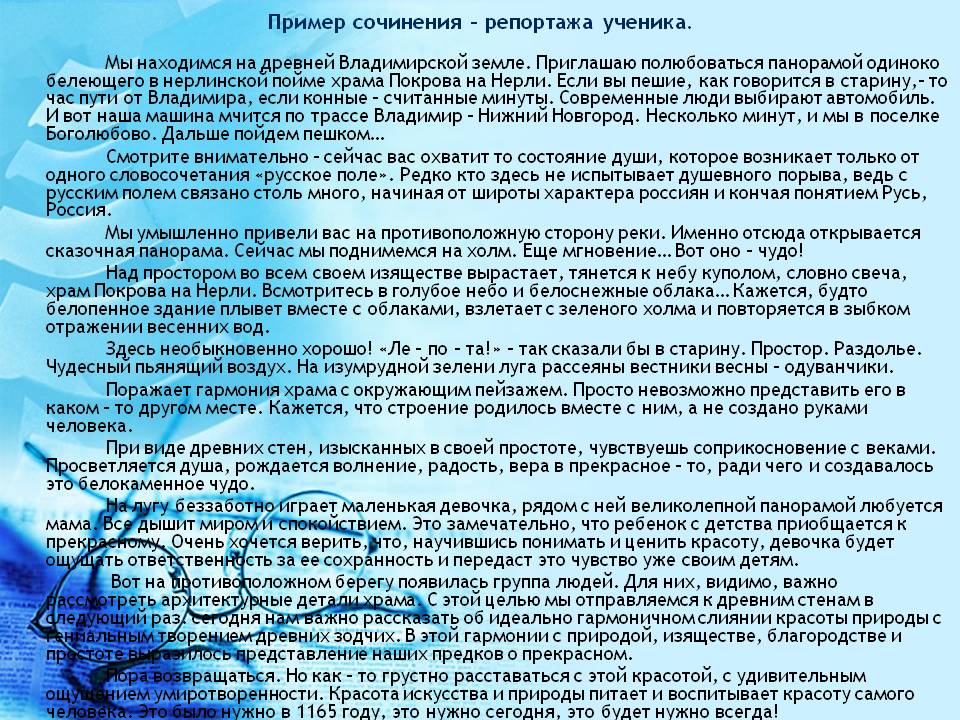 По итоговой аттестацииИтоговый тест по Основам журналистикиВнимательно прочитайте вопрос. Выберите один вариант ответа. Запишите его в поле для ответа.1. Журналистика – это…А. Наука о журналистахБ. Область научно - практической деятельностиВ. Вид деятельности по подготовке и доведению до потребителя информации.Г. Сбор или подготовка сообщений и материалов для редакции средства массовой информации.Ответ:______________2. Журналист – это…А. Человек, который пишет статьи в газету.Б. Лицо, которое доводит до потребителя информацию.В. Человек, который является посредником между читателем и информацией.Г. Лицо, занимающееся редактированием, созданием, сбором или подготовкой сообщений и материалов для редакции средства массовой информации.Ответ:______________3. Основные методы получения информацииА. Опрос, наблюдение, интервью.Б. Наблюдение, интервью, работа с документами.В. Наблюдение, работа с документами.Г. Опрос, интервью, методы исследования аудитории.Ответ:______________4. Основные жанры школьной газеты.А. Информационные заметки, интервью, репортажи.Б. Статьи, заметки, очерки, репортажи.В. Информационные заметки, интервью, статьи.Г. Статьи, информационные заметки, репортажи.Ответ:______________5. Лид – это…А. Маленький рассказ.Б. Первый абзац публикации.В. Метод сбора информации.Г. Последний абзац публикации.Ответ:______________6. Желтая пресса – это…А. Газета желтого цветаБ. Газета, информация в которой основана на слухах и сплетнях.В. Самая качественная пресса.Г. Пресса для домохозяек.Ответ:______________7. Закон о СМИ регулируетА. Отношения между изданиями и массовой аудиторией.Б. Отношения между журналистами.В. Отношения между разными СМИ.Г. Отношения между журналистом и читателем газеты.Ответ:______________8. Этические нормы и кодексы журналистского поведения.А. Это юридически не фиксированные, но принятые в журналистской среде моральные предписания - принципы, нормы и правила нравственного поведения журналиста.Б. Это свод законов и правил поведения журналиста, закрепленные законом.В. Это международный закон о журналистах.Г. Это необязательное соблюдение норм.Ответ:______________9. Кодекс профессиональной этики российского журналиста был разработанА. В 1984 годуБ. В 1894 годуВ. В 1991 годуГ. В 2004 годуОтвет:______________10. К основным методам исследования аудитории относится:А. Наблюдение, опрос, анкетирование, тестирование.Б. Наблюдение, интервью, работа с документами.В. Наблюдение, опрос, работа с документами.Г. Наблюдение, тестирование, работа с документами.Ответ:______________11. Форма диалога присутствует в журналистском жанре:А. интервьюБ. отчетаВ. заметкиОтвет:______________12. К исследовательско — образным жанрам журналистики относится:А. памфлетБ. эссеВ. статьяОтвет:______________13. Пергамент как материал для письма был изобретен в:А. АзииБ. АфрикеВ. ЕвропеОтвет:______________14. Бумага попала в Европу через Японию и арабские страны в:А. 8 векеБ. 14 векеВ. 10 векеОтвет:______________15. День свободной прессы в РФ отмечается:А. 22 январяБ. 13 январяВ. 3 январяОтвет:______________16. Главная цель журналистского труда состоит в:А. передаче информацииБ. создании журналистского текстаВ. сборе информацииОтвет:______________17. Информационное сообщение о событии или мероприятии — это:А. очеркБ. отчетВ. эссеОтвет:______________18. Эффект присутствия, достоверности, сопереживания характерен для:А. репортажаБ. корреспонденцииВ. фельетонаОтвет:______________19. Анкетирование как способ получения информации используется в жанре:А. рецензииБ. отчетаВ. репортажаОтвет:______________20. Одна из главных целей журналистского труда:А. интенсификацияБ. коммуникацияВ. РепрезентацияОтвет:______________Приложение 2Игры для журналистов.Образная память.Участников игры знакомят с информацией. Затем игроки делятся на команды. Их задача - представить текст в виде застывшей немой сцены. Каждый из участников может изобразить деталь этого текста, нарисовать или написать ее на листе бумаги. Команды по очереди представляют свои варианты. Побеждает тот, кто точнее всех передаст суть информации.Журналист-художник.Игру можно проводить с участием команд или с индивидуальными игроками. Участники рисуют словесную картинку по предложенной фразе. Например, "он рассердился" - "он грохнул кулаком по столу и отшвырнул ногой стул". Побеждает тот, кто сможет ярче передать "эффект присутствия".Короче, Склифософский!Ведущий сообщает игрокам фразу, смысл которой можно выразить одним словом. Например, "дует студеный ветер, пронизывающий до самых костей, ледяные вихри обжигают лицо" - "холодно". Побеждает игрок, сумевший в кратчайший срок "сократить" большее число фраз.Вслед за Демосфеном.В игре принимают участие индивидуальные игроки. Им сообщается о том, что Демосфен оставил пятьдесят шесть вступлений к ненаписанным речам, и предлагается написать пятьдесят шесть первых фраз к еще ненаписанным материалам. Побеждает тот, у кого будет больше ярких фраз, способных заинтересовать, вызвать желание читать дальше.Всадник без головы.Группа делится на команды по 5-6 человек. Каждой из команд вручается информационный текст без заголовка. После быстрого и внимательного прочтения, команда составляет к этому тексту заголовок, фиксирующий внимание на наиболее важных и интересных моментах и экспрессивно побуждающий познакомиться с текстом. Записав заголовок на отдельном листе, команды обмениваются текстами. Когда все тексты побывают в каждой из команд, ведущий предлагает представителям команд огласить свои варианты. Затем коллективно выбирается победитель - лучший заголовок.Понял сам - объясни другому.Игру можно проводить с участием команд или с индивидуальными игроками. Ведущий зачитывает фрагмент текста повышенной сложности для восприятия. Затем игроки придумывают сказку по заданному тексту, понятную даже детям. Побеждает тот, чье произведение полностью отразит главную мысль, основную суть предложенной информации.Как это было?Игроки делятся на две команды. Ведущий зачитывает небольшой фрагмент из центральной части материала. Задача первой команды - написать, что было до этого момента. Задача второй команды - написать, что было после этого момента. Побеждает тот, чей рассказ окажется наиболее реалистичным, интересным и совершенным по форме.Я знаю три слова...Игру можно проводить с участием команд или с индивидуальными игроками. Ведущий сообщает участникам тройки слов. Задача игроков - составить как можно больше предложений, включающих эти три слова. Предложения должны быть повествовательными. Можно менять падежи слов и дополнять предложения другими словами. Побеждает тот, кто составит больше предложений за кратчайший срок.Викторина Прочитай внимательно вопросы, подумай, обведи кружочком правильный, на твой взгляд, вариант ответа.1.Что запрещено в журналистике:А)творчество;Б)трудолюбие;В)плагиат;2. Какое слово не относится к жанрам журналистики?А) репортаж;Б) корреспонденция;В) роман.3.Какие требования не относятся к журналистике?А) быть вежливым;Б) не перебивать собеседника;В) обязательно знать японский язык;4.СМИ - что это значит?А) Среда массовых игр;Б) Средства массовых информаций;В) Саша, Маша, Игорёк.5. Что не относится к СМИ?А) телевидение;Б) газеты и журналы;В) лавочка у подъезда.6.Жанром журналистики не является:А) заметка;Б) очерк;В) сценарий;Г) репортаж.7.Какими техническими средствами не пользуется современный журналист?А) диктофон;Б) фотоаппарат;В) почтовый голубь.8.Продолжи фразу-девиз журналистики: «Слово-моё…»?А) счастье;Б) сомнение;В) оружие.9.Назови газету Нефтекамска:А) «АиФ»;Б) «Городская жизнь»;В) «Красное знамя».10. В каком виде журналистики мы журналиста слышим, но не видим?А) радио журналистика;Б) TV- журналистика;В) печатная журналистика.Упражнения на улучшение артикуляции.Упражнение 1Упражнение на чувствование кончика языка – его твёрдости и активности в произношении. Для этого используйте своё воображение: представьте, что ваш язык — это маленький молоточек. Затем побейте его кончиком по зубам , проговаривая: да-да-да-да-да. После этого потренируйтесь в произношении букв «Т-Д».Упражнение 2Упражнение для освобождения гортани и языка. Суть его заключается в том, что нужно быстро сделать короткий вдох носом и полностью выдохнуть через рот. Выдох также должен быть резким и должен сопровождаться звуком «Фу». Это же упражнение можно дополнить упражнением на укрепление мышц гортани: несколько раз произносите буквы «К-Г».Упражнение 3Упражнение на быструю активацию губных мышц. Нужно надуть щёки и сбросить набранный воздух резким хлопком через сжатые губы, одновременно энергично произнося буквы «П-Б».Упражнение 4Упражнение на отработку навыка набора воздуха перед каждой новой фразой. Возьмите любое стихотворение или отрывок произведения и осознанно перед каждой новой фразой набирайте воздух. Старайтесь не забывать об этом, чтобы выработалась привычка. И ещё нужно учесть три момента: дыхание должно быть бесшумным, в начале каждой фразы следует держать губы немного разомкнутыми, а после окончания каждого звука нужно сразу же закрывать рот, чтобы окончание не «зажёвывалось».Упражнение 5Упражнение на правильное распределение воздуха. Как правило, больше дыхания человеку требуется при громком произношении, но тихое произношение зачастую предполагает большего контроля выдоха. Потренируйтесь в произношении фраз тихим и громким голосом и определите, какое количество воздуха вам требуется для каждого из них. Совмещайте данный приём с предыдущим.Упражнение 6Упражнение на ровное произношение гласных единым потоком и чёткое произношение согласных внутри этого потока. Выберите любое стихотворение (или несколько строк из него) и делайте следующим образом: сначала исключите из строк все согласные и ровно произносите только гласные, немного их протягивая. После этого в поток гласных начинайте вставлять чёткие и быстрые согласные, стремясь к тому, чтобы поток гласных сохранился таким же звучным.Упражнение 7Упражнение на дикцию. Оно представляет собой простое чтение скороговорок. Выберите для себя несколько скороговорок с различными буквосочетаниями и начинайте оттачивать произношение. Сначала не спеша, размеренно. Затем увеличивайте темп. Следите за ритмичностью, контролируйте дикцию, внятность и выразительность.Упражнение 8Ещё одно упражнение на улучшение дикции. Заключается оно в том, что в конце каждого слова нужно уделять особое внимание резкому подчёркиванию его окончания. Это сделает произношение слова чётче и выразительнее.Упражнение 9Упражнение на улучшение произношения звуков. Оно применяется для тех звуков, произносить которые вам наиболее сложно. Возьмите словарь, откройте букву, которая вызывает у вас затруднения, и читайте подряд все слова, в которых есть сложный для вас звук, тщательно в него вслушиваясь. Посредством многократных повторений произношение улучшится. В дополнение к этому упражнению можно использовать для отслеживания прогресса диктофон: записывайте все произносимые слова, затем прослушивайте записи и работайте над ошибками.Упражнение 10Упражнение на развитие тембральных и акустических свойств голоса. В него входит развитие мышц глотки и языка. Нужно по 10 раз беззвучно произносить буквы «А-Э-О», стараясь при этом раскрывать не рот, а полость зёва.Приложение № 3Календарный учебный графикреализации дополнительной общеобразовательной общеразвивающей программы«Мультимедийная журналистика», 2020-2021 учебный годОбъединение «Мультимедийная журналистика»Возраст обучающихся 10-15 летКоличество часов в неделю – 4 ч.Педагог дополнительного образования: Исламнурова Л.Р.Составлен на основе Приказа МОиН РФ от 9 ноября 2018г. № 196 «Об утверждении порядка организации и осуществления образовательной деятельности по дополнительным общеобразовательным программам», Устава МБУ ДО ЦТТДиЮ «Технопарк», Образовательной программы МБУ ДО ЦТТДиЮ на 2019-2021г.г., Комплексной программы развития МБУ ДО ЦТТДиЮ на 2018-2020г.г.Методическая литература:1.Амзин, А. Новостная интернет-журналистика: Учебное пособие для студентов вузов / А. Амзин. - М.: Аспект Пресс, 2017. - 143 c.2. Баранова, Е.А. Конвергентная журналистика. теория и практика. учебное пособие для бакалавриата и магистратуры / Е.А. Баранова. - Люберцы: Юрайт, 2018. - 269 c.3. Березин, В.М. Фотожурналистика: Учебник / В.М. Березин. - Люберцы: Юрайт, 2019. - 226 c.
4. Бузин, В.Н. Медиапланирование. Теория и практика: Учебное пособие для студентов вузов, обучающихся по специальностям «Реклама», «Маркетинг», «Психология», «Социология», «Журналистика» / В.Н. Бузин, Т.С. Бузина. - М.: ЮНИТИ-ДАНА, 2018. - 495 c.
5. Гордиенко, Т.В. Журналистика и редактирование: Учебное пособие / Т.В. Гордиенко. - М.: ИД ФОРУМ, НИЦ ИНФРА-М, 2017. - 176 c.         7.КУГ составила педагог: Исламнурова Л.Р.Календарно тематический график№№Тема занятияКоличество часовКоличество часовКоличество часовФормы контроля№№Тема занятиятеорияпрактикавсегоФормы контроля1Вводное занятие. Знакомство с программой. Инструктаж по технике безопасности.1122Журналистика и СМИ.112Тест «Основные понятия журналистики».3Редакция газеты. Функции сотрудников редакции. Создание учебной модели детской редакции.41014Викторина «Кто кем работает».4Качества, необходимые для журналиста.112Тест «Быть или не быть журналистом», игра «Мы – журналисты».5Информация. Способы сбора и обработки информации.41216Игра «Информация повсюду».6Структура газеты.  Анализ информационных изданий.4610Анализ одного медиапродукта.7Языковые средства публицистического высказывания.62026Викторина на знание языковых средств.8Жанры печатной журналистики.181836Написание статьи, заметки, отчета.9Выпуск информационных изданий: плакатов, коллажей, малоформатных газет.21820Издание газеты.10Курс блогерства.6814Фотоотчет, видеоотчет.11Итоговое занятие.22Защита творческих работ.      Итого:4797144КритерииПоказателиИндикаторыБаллыМетоды диагностикиТеоретическая подготовкаТеоретическая подготовкаТеоретическая подготовкаТеоретическая подготовкаТеоретическая подготовкаУровень теоретических знаний по основным разделам УТП программыСоответствие теоретических знаний программным требованиям- не усвоил теоретическое содержание программы    0    1    2    3Наблюдение, тестирование, конкурс, викторинаУровень теоретических знаний по основным разделам УТП программыСоответствие теоретических знаний программным требованиям- овладел менее чем 0,5 объема знаний, предусмотренных программой    0    1    2    3Наблюдение, тестирование, конкурс, викторинаУровень теоретических знаний по основным разделам УТП программыСоответствие теоретических знаний программным требованиям-  объем усвоенных знаний составляет более 0,5    0    1    2    3Наблюдение, тестирование, конкурс, викторинаУровень теоретических знаний по основным разделам УТП программыСоответствие теоретических знаний программным требованиям- освоил весь объем знаний, предусмотренных программой за конкретный период    0    1    2    3Наблюдение, тестирование, конкурс, викторинаУровень владения специальной терминологиейОсмысленность и правильность использования специальной терминологии- не употребляет специальные термины    0Наблюдение,собеседование,викторина, тестконкурсУровень владения специальной терминологиейОсмысленность и правильность использования специальной терминологии- знает отдельные специальные термины, но избегает их употреблять   1Наблюдение,собеседование,викторина, тестконкурсУровень владения специальной терминологиейОсмысленность и правильность использования специальной терминологии- сочетает специальную терминологию с бытовой   2Наблюдение,собеседование,викторина, тестконкурсУровень владения специальной терминологиейОсмысленность и правильность использования специальной терминологии- специальные термины употребляет осознанно и в полном соответствии с их содержанием   3Наблюдение,собеседование,викторина, тестконкурсПрактическая подготовкаПрактическая подготовкаПрактическая подготовкаПрактическая подготовкаПрактическая подготовкаУровень умений и навыков,предусмотренных программой (по разделам УТП)Соответствие практических умений и навыков программным требованиям- не овладел умениями и навыками   0Наблюдение, контрольное заданиеУровень умений и навыков,предусмотренных программой (по разделам УТП)Соответствие практических умений и навыков программным требованиям- овладел менее чем 0,5 предусмотренных умений и навыков   1Наблюдение, контрольное заданиеУровень умений и навыков,предусмотренных программой (по разделам УТП)Соответствие практических умений и навыков программным требованиям- объем усвоенных умений и навыков составляет более 0,5   2Наблюдение, контрольное заданиеУровень умений и навыков,предусмотренных программой (по разделам УТП)Соответствие практических умений и навыков программным требованиям- овладел практически всеми умениями и навыками, предусмотренными программой за конкретный период   3Наблюдение, контрольное заданиеУровень владения специальным оборудованием и оснащениемОтсутствие затруднений в использовании специального оборудования и оснащения- не пользуется специальными приборами и инструментами   0Наблюдение, контрольное заданиеУровень владения специальным оборудованием и оснащениемОтсутствие затруднений в использовании специального оборудования и оснащения- испытывает серьезные затруднения при работе с оборудованием   1Наблюдение, контрольное заданиеУровень владения специальным оборудованием и оснащениемОтсутствие затруднений в использовании специального оборудования и оснащения- работает с оборудованием с помощью педагога   2Наблюдение, контрольное заданиеУровень владения специальным оборудованием и оснащениемОтсутствие затруднений в использовании специального оборудования и оснащения- работает с оборудованием самостоятельно, не испытывает особых трудностей   3Наблюдение, контрольное заданиеУровень креативностиНаличие творческого подхода при выполнении практических заданий- начальный (элементарный) уровень развития креативности – ребенок в состоянии выполнять лишь простейшие практические задания педагога   0Наблюдение, контрольное заданиеУровень креативностиНаличие творческого подхода при выполнении практических заданий- репродуктивный уровень – в основном, выполняет задания на основе образца   1Наблюдение, контрольное заданиеУровень креативностиНаличие творческого подхода при выполнении практических заданий- творческий уровень (I) – видит необходимость принятия творческих решений, выполняет практические задания с элементами творчества с помощью педагога   2Наблюдение, контрольное заданиеУровень креативностиНаличие творческого подхода при выполнении практических заданий- творческий уровень(II) – выполняет практические задания с элементами творчества самостоятельно   3Наблюдение, контрольное заданиеКачества личности                                            Степень проявления                                            Степень проявления                                            Степень проявления                                            Степень проявленияКачества личностиЯрко проявляются        3 баллаПроявляются       2 баллаСлабо проявляются          1 баллНе проявляются     0 баллов1.Активность, организаторские способностиАктивен, проявляет устойчивый познавательный интерес, целеустремлен, трудолюбив и прилежен, добивается высоких результатов, инициативен, организует деятельность других.Активен, проявляет устойчивый познавательный интерес, трудолюбив, добивается хороших результатов.Малоактивен, наблюдает за деятельностью других,забывает выполнить задание.Результативность низкая.Пропускает занятия, мешает другим.2.Коммуникативные умения, коллективизмЛегко вступает и поддерживает контакты, разрешает конфликты конструктивным способом, дружелюбен со всеми, инициативен, по собственному желанию и, как правило, успешно выступает перед аудиториейВступает и поддерживает контакты, не вступает в конфликты, дружелюбен со всеми, по инициативе руководителя или группы выступает перед аудиториейПоддерживает контакты избирательно,чаще работает индивидуально,пуб-лично не выступает.Замкнут, общение затруднено, адаптируется в коллективе с трудом, является инициатором конфликтов.3.Ответственность, самостоятельность, дисциплинированностьВыполняет поручения охотно, ответственно, часто по собственному желанию, может привлечь других. Всегда дисциплинирован,соблюдает правила поведения,требует соблюдения правил другими.Выполняет поручения охотно, ответственно. Хорошо ведет себя независимо от наличия или отсутствия контроля, но не требует этого от других. Неохотно выполняет поручения. Начинает работу, но часто не доводит ее до конца. Справляется с поручениями и соблюдает правила поведения только при наличии контроля и требовательности педагога или товарищей.Уклоняется от поручений, выпоняет поручения недобросовестно. Часто не дисциплинирован, нарушает правила поведения, не всегда реагирует на воспитательные воздействия.4.Нравственность, гуманностьДоброжелателен, правдив, верен своему слову, вежлив, заботится об окружающих, пресекает грубость, недобрые отношения к людям.Доброжелателен, правдив, верен своему слову, вежлив, заботится об окружающих, но не требует этих качеств от других.Помогает другим по поручению преподавателя, не всегда выполняет обещания, в присутствии старших чаще скромен, со сверстниками бывает груб.Недоброжелателен, груб, пренебрежителен,высокомерен с товарищами и старшими, часто говорит неправду,неискренен.5.Креативность, склонность к исследовательской и проектной деятельностиИмеет высокий творческий потенциал. Самостоятельно выполняет исследовательские, проектные разработки. Является автором проекта, может создать творческую команду и организовать ее деятельность. Находит нестандартные решения, новые способы выполнения заданий.Выполняет исследовательские, проектные работы, может разработать свой проект с помощью преподавателя. Способен принимать творческие решения, но, в основном, использует традиционные способы решения.Может работать в творческой группе при постоянной поддержке и контроле. Способен принимать творческие решения, но, в основном, использует традиционные способы решения.В творческую деятельность не вступает. Уровень выполнения заданий , как правило, репродуктивный.№Дата по плану Дата фактически Время проведения занятияФорма проведениязанятияКол-во часовТема занятияМесто поведенияФорма контроля113.50-14.3514.40-15.25(четверг)11.00-11.4511.50-12.35 (суббота)Беседа 2Вводное занятие. Знакомство с программой. Инструктаж по ТБМБУ ДО ЦТТДиЮ «Технопарк», 206каб203.09.Теория, практика2Журналистика и СМИМБУ ДО ЦТТДиЮ «Технопарк», 206кабТест «Основные понятия журналистики»Редакция газеты. Функции сотрудников редакции. Создание учебной модели редакции -14чРедакция газеты. Функции сотрудников редакции. Создание учебной модели редакции -14чРедакция газеты. Функции сотрудников редакции. Создание учебной модели редакции -14чРедакция газеты. Функции сотрудников редакции. Создание учебной модели редакции -14чРедакция газеты. Функции сотрудников редакции. Создание учебной модели редакции -14чРедакция газеты. Функции сотрудников редакции. Создание учебной модели редакции -14чРедакция газеты. Функции сотрудников редакции. Создание учебной модели редакции -14чРедакция газеты. Функции сотрудников редакции. Создание учебной модели редакции -14чРедакция газеты. Функции сотрудников редакции. Создание учебной модели редакции -14ч305.09.Теория 2Современное СМИМБУ ДО ЦТТДиЮ «Технопарк», 206кабБеседа, опрос410.09.Практика2Редакция газетыМБУ ДО ЦТТДиЮ «Технопарк», 206кабПросмотр презентации, практические упражнения512.09.Теория2Функции сотрудников редакции МБУ ДО ЦТТДиЮ «Технопарк», 206кабБеседа, практические задания617.09.Практика2Создание модели детской редакцииМБУ ДО ЦТТДиЮ «Технопарк», 206кабРабота в группах719.09.Практика2Работа с периодикойМБУ ДО ЦТТДиЮ «Технопарк», 206кабБеседа- обсуждение, практические задания824.09.Практика2Игра «Журналисты представляют»МБУ ДО ЦТТДиЮ «Технопарк», 206кабИгра 926.09.Практика2Закрепление изученного материала. ВикторинаМБУ ДО ЦТТДиЮ «Технопарк», 206кабВикторина «Кто кем работает»Качества, необходимые для журналиста – 2чКачества, необходимые для журналиста – 2чКачества, необходимые для журналиста – 2чКачества, необходимые для журналиста – 2чКачества, необходимые для журналиста – 2чКачества, необходимые для журналиста – 2чКачества, необходимые для журналиста – 2чКачества, необходимые для журналиста – 2чКачества, необходимые для журналиста – 2ч1001.10.Теория, практика2Характеристика современного журналистаМБУ ДО ЦТТДиЮ «Технопарк», 206кабТест «Быть или не быть журналистом», игра «Мы - журналистыИнформация. Способы сбора и обработки информации – 16чИнформация. Способы сбора и обработки информации – 16чИнформация. Способы сбора и обработки информации – 16чИнформация. Способы сбора и обработки информации – 16чИнформация. Способы сбора и обработки информации – 16чИнформация. Способы сбора и обработки информации – 16чИнформация. Способы сбора и обработки информации – 16чИнформация. Способы сбора и обработки информации – 16чИнформация. Способы сбора и обработки информации – 16ч1103.10.Теория2Что такое и как возникает информация?МБУ ДО ЦТТДиЮ «Технопарк», 206кабБеседа-опрос1208.10.Теория, практика2Способы сбора информацииМБУ ДО ЦТТДиЮ «Технопарк», 206кабБеседа, практические задания1310.10.Теория, практика2ОпросМБУ ДО ЦТТДиЮ «Технопарк», 206кабПрактические задания1415.10.Теория, практика2АнкетированиеМБУ ДО ЦТТДиЮ «Технопарк», 206кабБеседа-обсуждение, практические задания1517.10.Теория, практика2НаблюдениеМБУ ДО ЦТТДиЮ «Технопарк», 206кабПросмотр презентации, практические задания1622.10.Практика2Применение на практике способов сбора информации МБУ ДО ЦТТДиЮ «Технопарк», 206кабПрактические задания1724.10.Практика2Анализ собранного материалаМБУ ДО ЦТТДиЮ «Технопарк», 206кабАнализ1829.10.Практика2Закрепление пройденного материалаМБУ ДО ЦТТДиЮ «Технопарк», 206кабИгра «Информация повсюду»Структура газеты.  Анализ информационных изданий – 10чСтруктура газеты.  Анализ информационных изданий – 10чСтруктура газеты.  Анализ информационных изданий – 10чСтруктура газеты.  Анализ информационных изданий – 10чСтруктура газеты.  Анализ информационных изданий – 10чСтруктура газеты.  Анализ информационных изданий – 10чСтруктура газеты.  Анализ информационных изданий – 10чСтруктура газеты.  Анализ информационных изданий – 10чСтруктура газеты.  Анализ информационных изданий – 10ч1931.10.Теория 2Макет газеты в теорииМБУ ДО ЦТТДиЮ «Технопарк», 206кабОбсуждение2005.11.Теория, практика2Обзор названияМБУ ДО ЦТТДиЮ «Технопарк», 206кабРассказ, практические задания2107.11.Теория, практика2РубрикаМБУ ДО ЦТТДиЮ «Технопарк», 206кабБеседа-опрос, практические задания2212.11.Теория, практика2Анализ информационных изданийМБУ ДО ЦТТДиЮ «Технопарк», 206кабАнализ2314.11.Теория, практика2Закрепление пройденного материалаМБУ ДО ЦТТДиЮ «Технопарк», 206кабАнализ одного медиапродуктаЯзыковые средства публицистического высказывания: свойства устной речи, техника речи, качества письменной речи-26чЯзыковые средства публицистического высказывания: свойства устной речи, техника речи, качества письменной речи-26чЯзыковые средства публицистического высказывания: свойства устной речи, техника речи, качества письменной речи-26чЯзыковые средства публицистического высказывания: свойства устной речи, техника речи, качества письменной речи-26чЯзыковые средства публицистического высказывания: свойства устной речи, техника речи, качества письменной речи-26чЯзыковые средства публицистического высказывания: свойства устной речи, техника речи, качества письменной речи-26чЯзыковые средства публицистического высказывания: свойства устной речи, техника речи, качества письменной речи-26чЯзыковые средства публицистического высказывания: свойства устной речи, техника речи, качества письменной речи-26чЯзыковые средства публицистического высказывания: свойства устной речи, техника речи, качества письменной речи-26ч2419.11.Теория, практика2Речь- устная и письменнаяМБУ ДО ЦТТДиЮ «Технопарк», 206кабБеседа-диалог, практические задания2521.11.Теория, практика2Свойства устной речи МБУ ДО ЦТТДиЮ «Технопарк», 206кабБеседа-практикум2626.11.Теория, практика2Письменная речьМБУ ДО ЦТТДиЮ «Технопарк», 206кабБеседа-диспут2728.11.Практика2Техника устной речиМБУ ДО ЦТТДиЮ «Технопарк», 206кабПрактические задания2703.12.Практика2Техника письменной речиМБУ ДО ЦТТДиЮ «Технопарк», 206кабБлиц-опрос2905.12.Теория, практика2Качества устной речиМБУ ДО ЦТТДиЮ «Технопарк», 206кабБеседа, практические задания3010.12.Теория, практика2Качества письменной речиМБУ ДО ЦТТДиЮ «Технопарк», 206кабБеседа, практические задания3112.12.Практика2Скороговорки и другие упражнения для устной речиМБУ ДО ЦТТДиЮ «Технопарк», 206кабПрактические задания3217.12.Теория, практика2Красивая письменная речьМБУ ДО ЦТТДиЮ «Технопарк», 206кабНаписание текста3319.12.Теория, практика2Языковые средстваМБУ ДО ЦТТДиЮ «Технопарк», 206кабРазбор, практические упражнения3424.12.Практика2Анализ устной речи спикераМБУ ДО ЦТТДиЮ «Технопарк», 206кабАнализ3526.12.Практика2Анализ письменной речи из периодикиМБУ ДО ЦТТДиЮ «Технопарк», 206кабАнализ3614.01.Практика2Закрепление пройденного материалаМБУ ДО ЦТТДиЮ «Технопарк», 206кабВикторина на знание языковых средствЖанры печатной журналистики-36чЖанры печатной журналистики-36чЖанры печатной журналистики-36чЖанры печатной журналистики-36чЖанры печатной журналистики-36чЖанры печатной журналистики-36чЖанры печатной журналистики-36чЖанры печатной журналистики-36чЖанры печатной журналистики-36ч3716.01.Теория, практика2Жанры печатной журналистики.МБУ ДО ЦТТДиЮ «Технопарк», 206кабБеседа, практические задания3821.01.Теория, практика2Мой первый репортажМБУ ДО ЦТТДиЮ «Технопарк», 206кабНаписание репортажа3923.01.Теория, практика2Отчет. Понятие, видыМБУ ДО ЦТТДиЮ «Технопарк», 206кабОбсуждение, просмотр видеоматериалов,практические задания4028.01.Практика2Работа с периодическими изданиямиМБУ ДО ЦТТДиЮ «Технопарк», 206кабАнализ4130.01.Теория, практика2Мой первый отчетМБУ ДО ЦТТДиЮ «Технопарк», 206кабНаписание отчета 4204.02.Теория, практика2Что такое статья?МБУ ДО ЦТТДиЮ «Технопарк», 206кабБеседа, практические задания4306.02.Практика2Буклет «Золотые правила статьи»МБУ ДО ЦТТДиЮ «Технопарк», 206кабРабота с программой верстки4411.02.Теория, практика2Работа с периодикой и интернетомМБУ ДО ЦТТДиЮ «Технопарк», 206кабРабота с Интернетом4513.02.Теория, практика2Моя первая статьяМБУ ДО ЦТТДиЮ «Технопарк», 206кабНаписание статьи4618.02.Теория, практика2РецензияМБУ ДО ЦТТДиЮ «Технопарк», 206кабБеседа, практические задания4720.02.Теория, практика2Правила рецензииМБУ ДО ЦТТДиЮ «Технопарк», 206кабРассказ, практические задания4825.02.Теория, практика2Анализ периодикиМБУ ДО ЦТТДиЮ «Технопарк», 206кабАнализ4927.02.Теория, практика2Написание рецензииМБУ ДО ЦТТДиЮ «Технопарк», 206кабНаписание текста5004.03.Теория, практика2Обозрение МБУ ДО ЦТТДиЮ «Технопарк», 206кабБеседа-практикум5106.03.Теория, практика2Способы написания обозренияМБУ ДО ЦТТДиЮ «Технопарк», 206кабБеседа-практикум5211.03.Практика2Работа с ИнтернетомМБУ ДО ЦТТДиЮ «Технопарк», 206кабПрактические задания5313.03.Практика2Написание обозренияМБУ ДО ЦТТДиЮ «Технопарк», 206кабПрактические задания5418.03.Практика2Закрепление пройденного материалаМБУ ДО ЦТТДиЮ «Технопарк», 206кабНаписание статьи, заметки, отчетаВыпуск информационных изданий: плакатов, коллажей, малоформатных газет – 20чВыпуск информационных изданий: плакатов, коллажей, малоформатных газет – 20чВыпуск информационных изданий: плакатов, коллажей, малоформатных газет – 20чВыпуск информационных изданий: плакатов, коллажей, малоформатных газет – 20чВыпуск информационных изданий: плакатов, коллажей, малоформатных газет – 20чВыпуск информационных изданий: плакатов, коллажей, малоформатных газет – 20чВыпуск информационных изданий: плакатов, коллажей, малоформатных газет – 20чВыпуск информационных изданий: плакатов, коллажей, малоформатных газет – 20чВыпуск информационных изданий: плакатов, коллажей, малоформатных газет – 20ч5520.03.Теория2Информационное изданиеМБУ ДО ЦТТДиЮ «Технопарк», 206кабБеседа-диспут5625.03.Теория, практика2Знакомство с программами для версткаМБУ ДО ЦТТДиЮ «Технопарк», 206кабРабота в программе Publisher5727.03.Практика2Создание плакатаМБУ ДО ЦТТДиЮ «Технопарк», 206кабРабота в программе Publisher5801.04.Практика2Создание презентацииМБУ ДО ЦТТДиЮ «Технопарк», 206кабРабота в программе Powerpoint5903.04.Практика2Создание буклетаМБУ ДО ЦТТДиЮ «Технопарк», 206кабРабота в программе Publisher6008.04.Практика2Создание газетыМБУ ДО ЦТТДиЮ «Технопарк», 206кабРабота в программе Publisher6110.04.Практика2Создание газетыМБУ ДО ЦТТДиЮ «Технопарк», 206кабРабота в программе Publisher6215.04.Практика2Создание газетыМБУ ДО ЦТТДиЮ «Технопарк», 206кабРабота в программе Publisher6317.04.Практика2Презентация работМБУ ДО ЦТТДиЮ «Технопарк», 206кабПрезентация 6422.04.Практика2Создание коллективного медиапродуктаМБУ ДО ЦТТДиЮ «Технопарк», 206кабИздание газетыКурс блогерства-14чКурс блогерства-14чКурс блогерства-14чКурс блогерства-14чКурс блогерства-14чКурс блогерства-14чКурс блогерства-14чКурс блогерства-14чКурс блогерства-14ч6524.04.Теория, практика2Блогерство МБУ ДО ЦТТДиЮ «Технопарк», 206кабБеседа-обсуждение6629.04.Теория, практика2Разбор социальных сетейМБУ ДО ЦТТДиЮ «Технопарк», 206кабПрактические задания6706.05.Практика2Создание аккаунтаМБУ ДО ЦТТДиЮ «Технопарк», 206кабРабота в сети 6808.05.Практика2ФотоохотаМБУ ДО ЦТТДиЮ «Технопарк», 206кабПрактические задания, игра6913.05.Практика2Пишем постМБУ ДО ЦТТДиЮ «Технопарк», 206кабПрактические задания7015.05.Практика2ВидеомонтажМБУ ДО ЦТТДиЮ «Технопарк», 206кабРабота в программе Inshot7120.05.Практика2Закрепление пройденного материалаМБУ ДО ЦТТДиЮ «Технопарк», 206кабФотоотчет, видеоотчет7222.05.Практика2Итоговое занятиеМБУ ДО ЦТТДиЮ «Технопарк», 206кабЗащита творческих работ